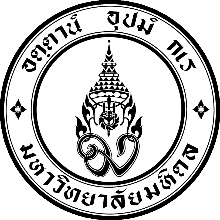 Proposalโครงการ..................................................................ภายใต้กองทุนพัฒนานวัตกรรมและผู้ประกอบการเพื่อไปสู่เชิงพาณิชย์ มหาวิทยาลัยมหิดลหลักฐานแสดงระดับ TRL (ณ ปัจจุบัน) ............................................................................................................
..........................................................................................................................................................................................................................................................................................................................................................................................................................................................................................................................................ข้อมูลเบื้องต้นของผู้ขอรับทุนข้อมูลเบื้องต้นของผู้ขอรับทุน1.1 ผู้ดำเนินโครงการ 1.1 ผู้ดำเนินโครงการ 	ชื่อ – นามสกุล ………………………………………………………………………………………..…………………..........	ชื่อ – นามสกุล ………………………………………………………………………………………..…………………..........	ตำแหน่ง …………………………………………….…………………………………..……………..…………………...........	ตำแหน่ง …………………………………………….…………………………………..……………..…………………...........	ส่วนงานต้นสังกัด …………………………………..………………..……………………….……..…….……..................	ส่วนงานต้นสังกัด …………………………………..………………..……………………….……..…….……..................	ที่อยู่ ………………………………………………………………………………………..……………………….……..............
	………………………………………………………………………………………..……………………….……...……..............	ที่อยู่ ………………………………………………………………………………………..……………………….……..............
	………………………………………………………………………………………..……………………….……...……..............	อีเมล์ ……………………………………………………………….	เบอร์โทรศัพท์ ………………………….……............	อีเมล์ ……………………………………………………………….	เบอร์โทรศัพท์ ………………………….……............	การศึกษา/ ความเชี่ยวชาญ ………………………………………………………………..…………..........................	การศึกษา/ ความเชี่ยวชาญ ………………………………………………………………..…………..........................	ประสบการณ์ ...……………………………………………………………………..……………………………….…...........	ประสบการณ์ ...……………………………………………………………………..……………………………….…...........	ความรับผิดชอบในโครงการ …………………………………………………………………..………………..…............	ความรับผิดชอบในโครงการ …………………………………………………………………..………………..…............ทีมงานหลักทีมงานหลัก	ชื่อ – นามสกุล ………………………………………………………………………………………..…………………..........	ชื่อ – นามสกุล ………………………………………………………………………………………..…………………..........	ตำแหน่ง …………………………………………….…………………………………..……………..…………………...........	ตำแหน่ง …………………………………………….…………………………………..……………..…………………...........	ส่วนงานต้นสังกัด …………………………………..………………..……………………….……..…….……..................	ส่วนงานต้นสังกัด …………………………………..………………..……………………….……..…….……..................	ที่อยู่ ………………………………………………………………………………………..……………………….……..............
	………………………………………………………………………………………..……………………….……...……..............	ที่อยู่ ………………………………………………………………………………………..……………………….……..............
	………………………………………………………………………………………..……………………….……...……..............	อีเมล์ ……………………………………………………………….	เบอร์โทรศัพท์ ………………………….……............	อีเมล์ ……………………………………………………………….	เบอร์โทรศัพท์ ………………………….……............	การศึกษา/ ความเชี่ยวชาญ ………………………………………………………………..…………..........................	การศึกษา/ ความเชี่ยวชาญ ………………………………………………………………..…………..........................	ประสบการณ์ ...……………………………………………………………………..……………………………….…...........	ประสบการณ์ ...……………………………………………………………………..……………………………….…...........	ความรับผิดชอบในโครงการ …………………………………………………………………..………………..…............	ความรับผิดชอบในโครงการ …………………………………………………………………..………………..…............          ชื่อ – นามสกุล ………………………………………………………………………………………..…………………..........          ชื่อ – นามสกุล ………………………………………………………………………………………..…………………..........	ตำแหน่ง …………………………………………….…………………………………..……………..…………………...........	ตำแหน่ง …………………………………………….…………………………………..……………..…………………...........	ส่วนงานต้นสังกัด …………………………………..………………..……………………….……..…….……..................	ส่วนงานต้นสังกัด …………………………………..………………..……………………….……..…….……..................	ที่อยู่ ………………………………………………………………………………………..……………………….……..............
	………………………………………………………………………………………..……………………….……...……..............	ที่อยู่ ………………………………………………………………………………………..……………………….……..............
	………………………………………………………………………………………..……………………….……...……..............	อีเมล์ ……………………………………………………………….	เบอร์โทรศัพท์ ………………………….……............	อีเมล์ ……………………………………………………………….	เบอร์โทรศัพท์ ………………………….……............	การศึกษา/ ความเชี่ยวชาญ ………………………………………………………………..…………..........................	การศึกษา/ ความเชี่ยวชาญ ………………………………………………………………..…………..........................	ประสบการณ์ ...……………………………………………………………………..……………………………….…...........	ประสบการณ์ ...……………………………………………………………………..……………………………….…...........	ความรับผิดชอบในโครงการ …………………………………………………………………..………………..…............	ความรับผิดชอบในโครงการ …………………………………………………………………..………………..…............          ชื่อ – นามสกุล ………………………………………………………………………………………..…………………..........          ชื่อ – นามสกุล ………………………………………………………………………………………..…………………..........	ตำแหน่ง …………………………………………….…………………………………..……………..…………………...........	ตำแหน่ง …………………………………………….…………………………………..……………..…………………...........	ส่วนงานต้นสังกัด …………………………………..………………..……………………….……..…….……..................	ส่วนงานต้นสังกัด …………………………………..………………..……………………….……..…….……..................	ที่อยู่ ………………………………………………………………………………………..……………………….……..............
	………………………………………………………………………………………..……………………….……...……..............	ที่อยู่ ………………………………………………………………………………………..……………………….……..............
	………………………………………………………………………………………..……………………….……...……..............	อีเมล์ ……………………………………………………………….	เบอร์โทรศัพท์ ………………………….……............	อีเมล์ ……………………………………………………………….	เบอร์โทรศัพท์ ………………………….……............	การศึกษา/ ความเชี่ยวชาญ ………………………………………………………………..…………..........................	การศึกษา/ ความเชี่ยวชาญ ………………………………………………………………..…………..........................	ประสบการณ์ ...……………………………………………………………………..……………………………….…...........	ประสบการณ์ ...……………………………………………………………………..……………………………….…...........	ความรับผิดชอบในโครงการ …………………………………………………………………..………………..…............	ความรับผิดชอบในโครงการ …………………………………………………………………..………………..…............ข้อมูลเบื้องต้นเกี่ยวกับโครงการที่จะขอรับการสนับสนุนข้อมูลเบื้องต้นเกี่ยวกับโครงการที่จะขอรับการสนับสนุน2.1 ชื่อโครงการ2.1 ชื่อโครงการ..................................................................................................................................................................................................................................................................................................................................................2.2 กลุ่มเทคโนโลยีของโครงการที่ขอรับการสนับสนุน เทคโนโลยีสุขภาพ (Health Technology)		 เทคโนโลยีอาหาร (Food Technology)  เครื่องมือแพทย์ (Medical Devices)			 หุ่นยนต์ (Robotics)	
 วิทยาศาสตร์และเทคโนโลยี (Science and Technology) ซอฟท์แวร์/ แอพพลิเคชั่น (Software/ Application) 	
 อื่น ๆ โปรดระบุ …………………………………………………………2.2 กลุ่มเทคโนโลยีของโครงการที่ขอรับการสนับสนุน เทคโนโลยีสุขภาพ (Health Technology)		 เทคโนโลยีอาหาร (Food Technology)  เครื่องมือแพทย์ (Medical Devices)			 หุ่นยนต์ (Robotics)	
 วิทยาศาสตร์และเทคโนโลยี (Science and Technology) ซอฟท์แวร์/ แอพพลิเคชั่น (Software/ Application) 	
 อื่น ๆ โปรดระบุ …………………………………………………………2.3 ระดับความพร้อมของเทคโนโลยี (Technology Readiness Level: TRL) ณ ปัจจุบัน2.3 ระดับความพร้อมของเทคโนโลยี (Technology Readiness Level: TRL) ณ ปัจจุบัน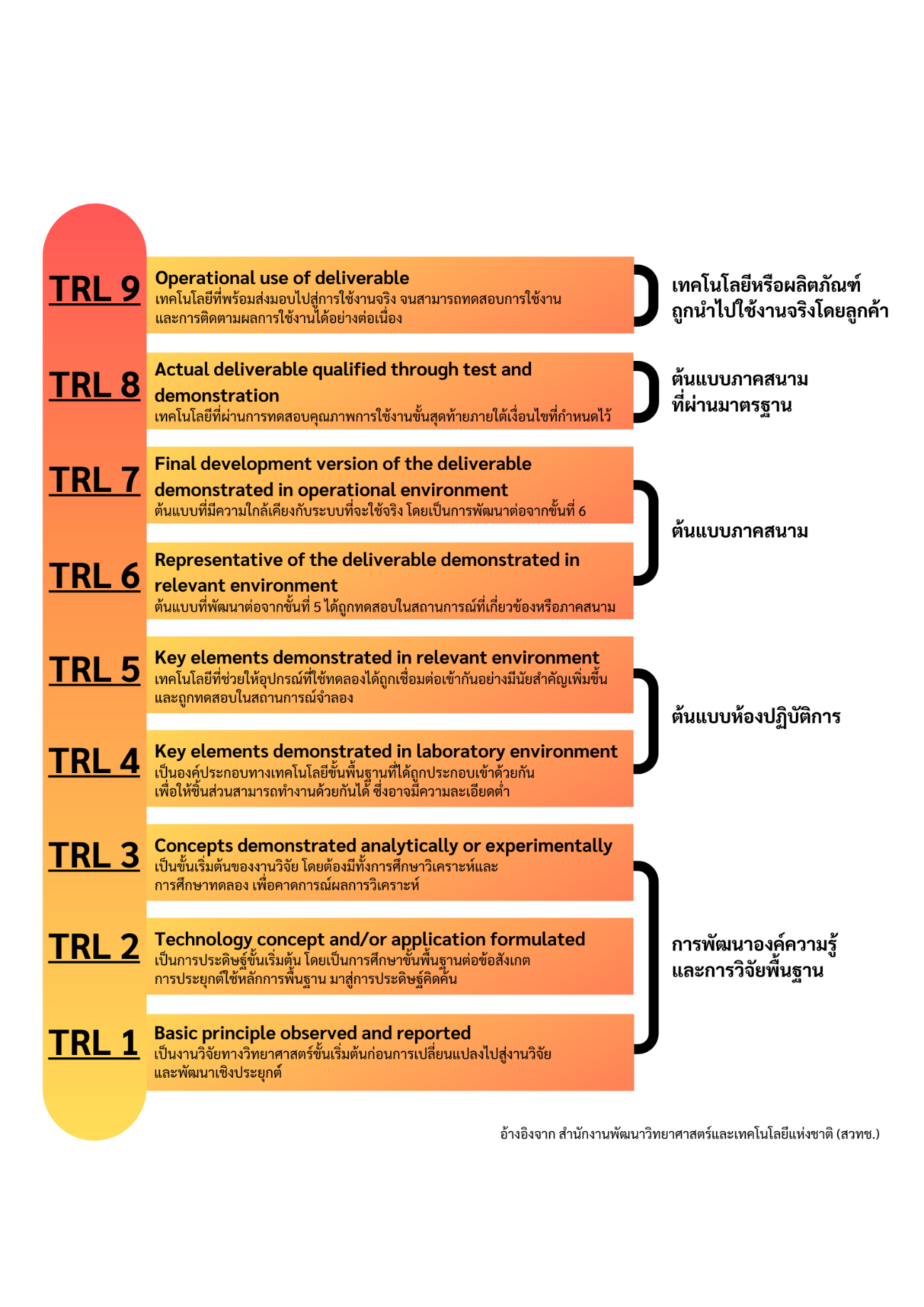 2.4 ระดับความพร้อมของเทคโนโลยี (Technology Readiness Level: TRL) เมื่อสิ้นสุดโครงการ2.4 ระดับความพร้อมของเทคโนโลยี (Technology Readiness Level: TRL) เมื่อสิ้นสุดโครงการ2.5 วงเงินและระยะเวลาที่ขอรับการสนับสนุนวงเงิน                         ……………………………… บาท          (สนับสนุน 10,000 – 200,000 บาท)ระยะเวลาดำเนินโครงการ ………………………………                 (ไม่เกิน 6 เดือน)2.6 ข้อมูลเกี่ยวกับทรัพย์สินทางปัญญา (ถ้ามี)2.6 ข้อมูลเกี่ยวกับทรัพย์สินทางปัญญา (ถ้ามี) ยังไม่ได้ยื่นขอรับสิทธิบัตร/อนุสิทธิบัตร       ยังไม่ได้ยื่นขอรับสิทธิบัตร/อนุสิทธิบัตร       อยู่ระหว่างการยื่นขอรับสิทธิบัตร/อนุสิทธิบัตร อยู่ระหว่างการยื่นขอรับสิทธิบัตร/อนุสิทธิบัตร		 สิทธิบัตร 	เลขที่คำขอ ................ เมื่อวันที่ ................... ประเทศ ...........................		 สิทธิบัตร 	เลขที่คำขอ ................ เมื่อวันที่ ................... ประเทศ ...........................		 อนุสิทธิบัตร	เลขที่คำขอ ................ เมื่อวันที่ ................... ประเทศ ...........................		 อนุสิทธิบัตร	เลขที่คำขอ ................ เมื่อวันที่ ................... ประเทศ ...........................		 อื่น ๆ (เช่น ลิขสิทธิ์ ความลับทางการค้า) โปรดระบุ .....................................................
		.............................................................................................................................................		 อื่น ๆ (เช่น ลิขสิทธิ์ ความลับทางการค้า) โปรดระบุ .....................................................
		.............................................................................................................................................	 ได้รับสิทธิบัตร/อนุสิทธิบัตรแล้ว   	 ได้รับสิทธิบัตร/อนุสิทธิบัตรแล้ว   		 สิทธิบัตร	เลขที่ ................... เมื่อวันที่ ..................... ประเทศ ................................		 สิทธิบัตร	เลขที่ ................... เมื่อวันที่ ..................... ประเทศ ................................		 อนุสิทธิบัตร	เลขที่ ................... เมื่อวันที่ ..................... ประเทศ ................................		 อนุสิทธิบัตร	เลขที่ ................... เมื่อวันที่ ..................... ประเทศ ................................		 อื่น ๆ (เช่น ลิขสิทธิ์ ความลับทางการค้า) โปรดระบุ .....................................................
		.............................................................................................................................................		 อื่น ๆ (เช่น ลิขสิทธิ์ ความลับทางการค้า) โปรดระบุ .....................................................
		.............................................................................................................................................ลายมือชื่อ.....................................................ลายมือชื่อ.....................................................(………………………………………….)(………………………………………….)ผู้ดำเนินโครงการหัวหน้าส่วนงาน/ คณะ/ สถาบัน